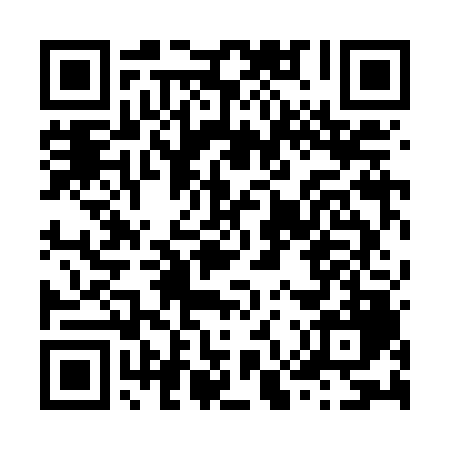 Ramadan times for Arbroath Oil Field, UKMon 11 Mar 2024 - Wed 10 Apr 2024High Latitude Method: Angle Based RulePrayer Calculation Method: Islamic Society of North AmericaAsar Calculation Method: HanafiPrayer times provided by https://www.salahtimes.comDateDayFajrSuhurSunriseDhuhrAsrIftarMaghribIsha11Mon4:344:346:2012:043:465:505:507:3612Tue4:314:316:1712:043:485:525:527:3913Wed4:284:286:1512:043:505:545:547:4114Thu4:254:256:1212:043:525:565:567:4315Fri4:224:226:0912:033:535:595:597:4616Sat4:194:196:0612:033:556:016:017:4817Sun4:164:166:0412:033:576:036:037:5118Mon4:134:136:0112:023:596:056:057:5319Tue4:104:105:5812:024:016:076:077:5620Wed4:074:075:5512:024:026:096:097:5821Thu4:044:045:5312:014:046:126:128:0122Fri4:014:015:5012:014:066:146:148:0323Sat3:573:575:4712:014:076:166:168:0624Sun3:543:545:4412:014:096:186:188:0925Mon3:513:515:4212:004:116:206:208:1126Tue3:483:485:3912:004:126:226:228:1427Wed3:443:445:3612:004:146:256:258:1728Thu3:413:415:3311:594:166:276:278:1929Fri3:383:385:3011:594:176:296:298:2230Sat3:343:345:2811:594:196:316:318:2531Sun4:314:316:2512:585:217:337:339:281Mon4:284:286:2212:585:227:357:359:302Tue4:244:246:1912:585:247:387:389:333Wed4:214:216:1712:585:257:407:409:364Thu4:174:176:1412:575:277:427:429:395Fri4:144:146:1112:575:297:447:449:426Sat4:104:106:0812:575:307:467:469:457Sun4:064:066:0612:565:327:487:489:488Mon4:034:036:0312:565:337:517:519:519Tue3:593:596:0012:565:357:537:539:5510Wed3:553:555:5812:565:367:557:559:58